POSTER CONTEST IMAGE PERMISSION & RELEASE FORMPLEASE copy image, website information, image name & filetype and image description in Source information table. NOTE: USE ADDITIONAL FORM(S) IF MORE THAN TWO IMAGESRELEASE PERMISSIONI verify that any images used in my poster are copyright free.Signature of Student (18 or over)	Teacher’s SignaturePOSTER CONTEST IMAGE PERMISSION & RELEASE FORMPLEASE copy image, website information, image name & filetype and image description in Source information table. NOTE: USE ADDITIONAL FORM(S) IF MORE THAN TWO IMAGESRELEASE PERMISSIONI verify that any images used in my poster are copyright free.Signature of Student (18 or over)	Teacher’s SignaturePOSTER CONTEST MODEL/PERSON RELEASE FORMIf a person is used in the poster, each entry must include this completed Model Release Form. Use a separate form for each model. For example, this applies if the entrant or an associate has taken the photograph and knows the individual(s).If the image used is from a professional image database service or other source and is properly referenced on the Image Permission and Release Form, this Model Release Form is not required.Although all Contest entries become the intellectual property of OBEA , the OBEA and its Executive cannot assume any liability for failure to obtain proper permission.PLEASE TYPE OR PRINT.RELEASE PERMISSIONMy signature grants OBEA permission to publicly display my image as portrayed in the Poster Contest entry only.Signature of Student (18 or over)	Signature of Parent/Guardian (if student is under 18)OBEA CONTEST IDENTIFICATION FORM 2022-2023Each Contest entry must include this completed, typed Identification Form, one per student, to be eligible. The form is completed using Microsoft Word. Save a filled form as a pdf file.To be eligible, please ensure that:Your entry is received on time, following the instructions for the Contest you are entering.All information on this form is required and it must be typed for submission. Form is signed.For ongoing contests, a maximum of 5 entries per Contest per school, unless otherwise indicated.Accounting students are not required to submit this form unless requested by the contest chair.RELEASE PERMISSIONThis signature grants OBEA permission to publicly display the Contest entry and winner’s name. Contest entries become the property of OBEA.Signature of Student (18 or over)	Signature of Parent/Guardian (if student is under 18)




OBEA Official Logo & Poster Title                                                   OBEA official logo, depicted below, must be included in the poster: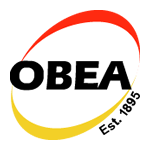 The following information must be included either at the TOP, BOTTOM, OR SIDE of the poster. 
It MUST be included in the poster but should NOT be the main focus on the poster. Please allow space for the following information:                       BUSINESS STUDIES 2023STUDENT INFORMATIONSTUDENT INFORMATIONStudent’s Name	SchoolStudent’s Name	SchoolStudent’s Full AddressStudent’s Full AddressStudent’s Home Telephone Number	Student’s Email AddressStudent’s Home Telephone Number	Student’s Email AddressPoster DescriptionPoster DescriptionSample Poster IMAGE Source InformationSample Poster IMAGE Source InformationIMAGE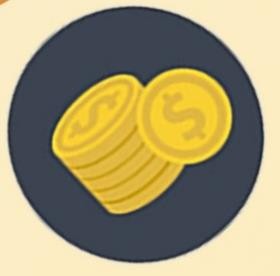 Image Website:https://www.freepik.com/free-vector/collection-business-icons-flat- design_974728.htm(Website, clipart collection) ; Image(s) must be Copyright Free/Royalty FreeIMAGEImage Name & Filetype:flat-business-icons-business-vector-watch-magnifier-png-and- business-icon-png.jpgIMAGEImage Description:Stack of CoinsPoster IMAGE Source Information: #1Poster IMAGE Source Information: #1IMAGEImage Website:(Website, clipart collection) ; Image(s) must be Copyright Free/Royalty FreeIMAGEImage Name & Filetype:IMAGEImage Description:Poster IMAGE Source Information: #2Poster IMAGE Source Information: #2IMAGEImage Website:(Website, clipart collection) ; Image(s) must be Copyright Free/Royalty FreeIMAGEImage Name & Filetype:IMAGEImage Description:STUDENT INFORMATIONSTUDENT INFORMATIONStudent’s Name	SchoolStudent’s Name	SchoolStudent’s Full AddressStudent’s Full AddressStudent’s Home Telephone Number	Student’s Email AddressStudent’s Home Telephone Number	Student’s Email AddressPoster DescriptionPoster DescriptionPoster IMAGE Source Information: #3Poster IMAGE Source Information: #3IMAGEImage Website:
(Website, clipart collection) ; Image(s) must be Copyright Free/Royalty FreeIMAGEImage Name & Filetype:IMAGEImage Description:Poster IMAGE Source Information: #4Poster IMAGE Source Information: #4IMAGEImage Website:(Website, clipart collection) ; Image(s) must be Copyright Free/Royalty FreeIMAGEImage Name & Filetype:IMAGEImage Description:Poster IMAGE Source Information: #5Poster IMAGE Source Information: #5IMAGEImage Website:(Website, clipart collection) ; Image(s) must be Copyright Free/Royalty FreeIMAGEImage Name & Filetype:IMAGEImage Description:STUDENT INFORMATIONStudent’s Name	SchoolStudent’s Full AddressStudent’s Home Telephone Number	Student’s Email AddressPoster DescriptionMODEL INFORMATIONName	GenderDate of Birth (DD/MM/YEAR)AddressCity	Province	Postal CodeTelephone	EmailParent’s NameCONTEST INFORMATIONContest:For Website Contests: URLSTUDENT INFORMATIONNameHome AddressCity	Postal CodeEmail	Home PhoneTEACHER AND SCHOOL INFORMATIONCourse Title	Course CodeTeacher NameFull School NameFull School AddressCity	Postal CodeEmail	School PboneOBEA Membership Number (if applicable)Name of School BoardOBEA SPONSOR INFORMATION Sponsor must be a current OBEA Member.  Leave blank if the Teacher and Sponsor is the same person.Sponsor NameEmail	PhoneOBEA Membership Number